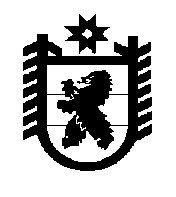 Российская ФедерацияРеспублика КарелияАДМИНИСТРАЦИЯБеломорского муниципального округаП О С Т А Н О В Л Е Н И Еот 11 марта 2024 г. № 216О внесении изменения в схему размещения нестационарных торговых объектовна территории Беломорского муниципального округа Республики КарелияАдминистрация Беломорского муниципального округа постановляет:1. Внести в схему размещения нестационарных торговых объектов на территории Беломорского муниципального округа Республики Карелия, утвержденную постановлением администрации Беломорского муниципального округа от 27 декабря 2023 года № 57, изменение, дополнив ее пунктом 32 следующего содержания:«                                                                                                                                                        ».2. Опубликовать настоящее постановление в газете «Беломорская трибуна» и разместить на официальном сайте Беломорского муниципального округа Республики Карелия в информационно - телекоммуникационной сети Интернет.Глава Беломорского муниципального округа				       И.В. Филиппова32д. Выгостров, ул. Выгостровская, в районе земельного участка в кадастровом квартале 10:11:0070401:36106НеограниченПродажа продовольственных товаров, киоскСубъект малого или среднего предпринимательства